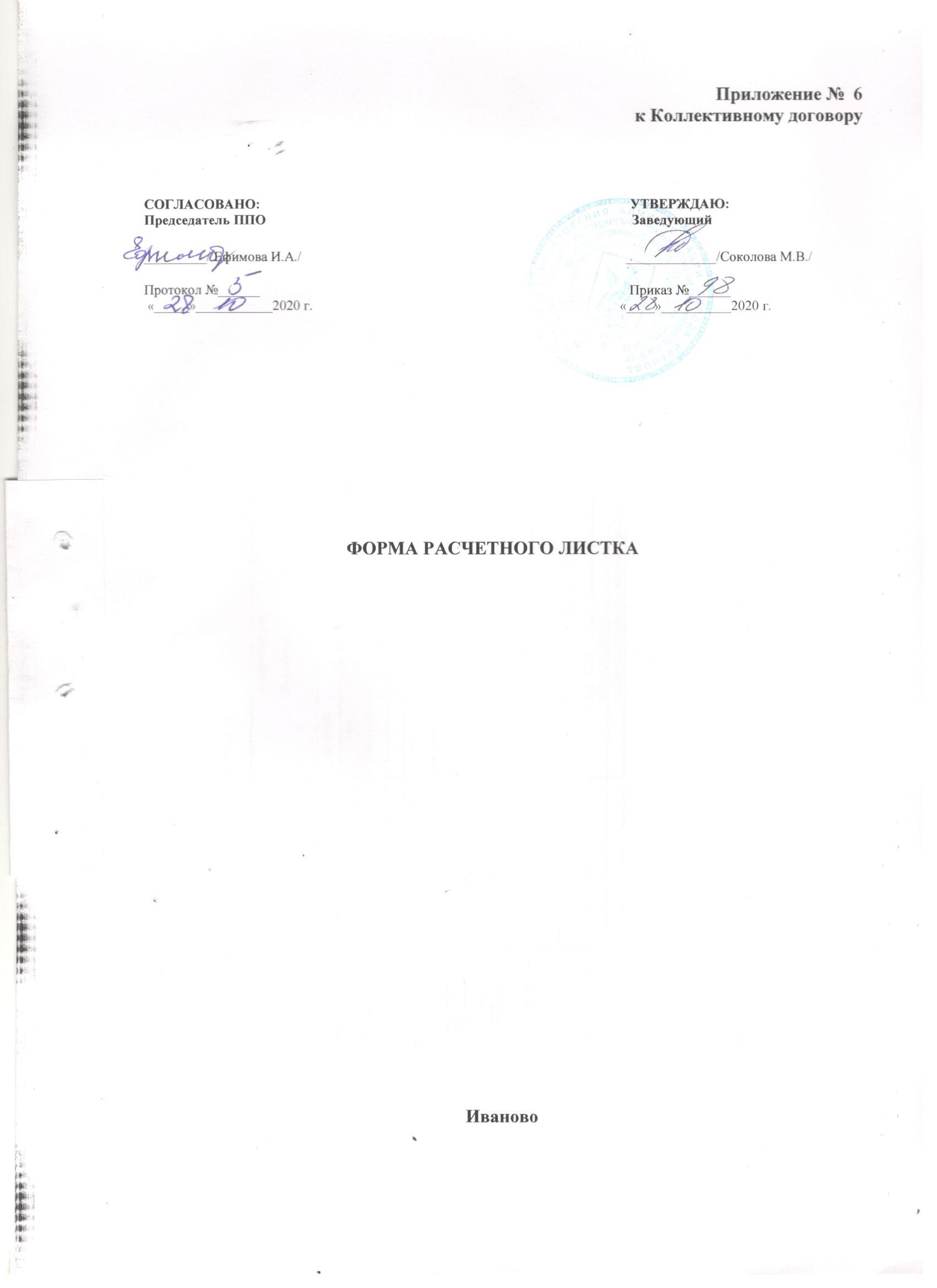 УчреждениеУчреждениеМесяц начисленияМесяц начисленияПодразделениеПодразделениеРасчетный листок заРасчетный листок заРасчетный листок заРасчетный листок заРасчетный листок заРасчетный листок заРасчетный листок заРасчетный листок заРасчетный листок заРасчетный листок заРасчетный листок заРасчетный листок заРасчетный листок заРасчетный листок заРасчетный листок заРасчетный листок заРасчетный листок заРасчетный листок заРасчетный листок заРасчетный листок заРасчетный листок заРасчетный листок заРасчетный листок заРасчетный листок заРасчетный листок заРасчетный листок заРасчетный листок заРасчетный листок заРасчетный листок заРасчетный листок заРасчетный листок заРасчетный листок заРасчетный листок заРасчетный листок заРасчетный листок заУчреждение: МБДОУ №  3Учреждение: МБДОУ №  3Учреждение: МБДОУ №  3Учреждение: МБДОУ №  3Учреждение: МБДОУ №  3Учреждение: МБДОУ №  3Учреждение: МБДОУ №  3Учреждение: МБДОУ №  3Учреждение: МБДОУ №  3Учреждение: МБДОУ №  3Учреждение: МБДОУ №  3Учреждение: МБДОУ №  3Учреждение: МБДОУ №  3Учреждение: МБДОУ №  3Учреждение: МБДОУ №  3Учреждение: МБДОУ №  3Учреждение: МБДОУ №  3Учреждение: МБДОУ №  3Учреждение: МБДОУ №  3Учреждение: МБДОУ №  3Учреждение: МБДОУ №  3Учреждение: МБДОУ №  3Учреждение: МБДОУ №  3Учреждение: МБДОУ №  3Учреждение: МБДОУ №  3Учреждение: МБДОУ №  3Учреждение: МБДОУ №  3Учреждение: МБДОУ №  3Учреждение: МБДОУ №  3Учреждение: МБДОУ №  3Учреждение: МБДОУ №  3Учреждение: МБДОУ №  3Учреждение: МБДОУ №  3Учреждение: МБДОУ №  3Учреждение: МБДОУ №  3Фамилия Имя ОтчествоФамилия Имя ОтчествоФамилия Имя ОтчествоФамилия Имя ОтчествоФамилия Имя ОтчествоФамилия Имя ОтчествоФамилия Имя ОтчествоФамилия Имя ОтчествоФамилия Имя ОтчествоФамилия Имя ОтчествоФамилия Имя ОтчествоФамилия Имя ОтчествоФамилия Имя ОтчествоФамилия Имя ОтчествоФамилия Имя ОтчествоФамилия Имя ОтчествоФамилия Имя ОтчествоФамилия Имя ОтчествоПодразделениеПодразделениеПодразделениеПодразделениеПодразделениеПодразделениеПодразделениеПодразделениеПодразделениеПодразделениеПодразделениеПодразделениеПодразделениеПодразделениеПодразделениеПодразделениеПодразделениеФамилия Имя ОтчествоФамилия Имя ОтчествоФамилия Имя ОтчествоФамилия Имя ОтчествоФамилия Имя ОтчествоФамилия Имя ОтчествоФамилия Имя ОтчествоФамилия Имя ОтчествоФамилия Имя ОтчествоФамилия Имя ОтчествоФамилия Имя ОтчествоФамилия Имя ОтчествоФамилия Имя ОтчествоФамилия Имя ОтчествоФамилия Имя ОтчествоФамилия Имя ОтчествоФамилия Имя ОтчествоФамилия Имя ОтчествоПодразделениеПодразделениеПодразделениеПодразделениеПодразделениеПодразделениеПодразделениеПодразделениеПодразделениеПодразделениеПодразделениеПодразделениеПодразделениеПодразделениеПодразделениеПодразделениеПодразделениеК выплате:К выплате:К выплате:К выплате:К выплате:К выплате:К выплате:К выплате:К выплате:К выплате:К выплате:К выплате:К выплате:К выплате:К выплате:К выплате:К выплате:К выплате:ДолжностьДолжностьДолжностьДолжностьДолжностьДолжностьДолжностьДолжностьДолжностьДолжностьДолжностьДолжностьДолжностьДолжностьДолжностьДолжностьДолжностьК выплате:К выплате:К выплате:К выплате:К выплате:К выплате:К выплате:К выплате:К выплате:К выплате:К выплате:К выплате:К выплате:К выплате:К выплате:К выплате:К выплате:К выплате:ДолжностьДолжностьДолжностьДолжностьДолжностьДолжностьДолжностьДолжностьДолжностьДолжностьДолжностьДолжностьДолжностьДолжностьДолжностьДолжностьДолжностьТаб.№ Таб.№ Таб.№ Таб.№ Таб.№ Таб.№ Таб.№ Таб.№ Таб.№ Таб.№ Таб.№ Таб.№ Таб.№ Таб.№ Таб.№ Таб.№ Таб.№ Таб.№ Общий облагаемый доход:Общий облагаемый доход:277 012.83277 012.83277 012.83Применено вычетов по НДФЛ:Применено вычетов по НДФЛ:на "себя"на "себя"на "себя"на детейна детейна детейимущественныхимущественныхимущественныхимущественныхимущественныхимущественныхВидВидВидВидВидПериодПериодПериодПериодПериодОтработаноОтработаноОтработаноОтработаноОтработаноСуммаСуммаСуммаВидВидВидВидВидВидВидПериодПериодПериодПериодПериодПериодСуммаСуммаСуммаСуммаВидВидВидВидВидПериодПериодПериодПериодПериодДниДниДниЧасыЧасыСуммаСуммаСуммаВидВидВидВидВидВидВидПериодПериодПериодПериодПериодПериодСуммаСуммаСуммаСумма1.Начислено1.Начислено1.Начислено1.Начислено1.Начислено1.Начислено1.Начислено1.Начислено1.Начислено1.Начислено1.Начислено1.Начислено1.Начислено1.Начислено1.Начислено1.Начислено1.Начислено1.Начислено2. Удержано2. Удержано2. Удержано2. Удержано2. Удержано2. Удержано2. Удержано2. Удержано2. Удержано2. Удержано2. Удержано2. Удержано2. Удержано2. Удержано2. Удержано2. Удержано2. УдержаноНДФЛ по ставке 13(30)%НДФЛ по ставке 13(30)%НДФЛ по ставке 13(30)%НДФЛ по ставке 13(30)%НДФЛ по ставке 13(30)%НДФЛ по ставке 13(30)%НДФЛ по ставке 13(30)%Комп.за наруш.выпл з/пл и др.выпл.Комп.за наруш.выпл з/пл и др.выпл.Комп.за наруш.выпл з/пл и др.выпл.Комп.за наруш.выпл з/пл и др.выпл.Комп.за наруш.выпл з/пл и др.выпл.Всего начисленоВсего начисленоВсего начисленоВсего начисленоВсего начисленоВсего начисленоВсего начисленоВсего начисленоВсего начисленоВсего начисленоВсего начисленоВсего начисленоВсего начисленоВсего начисленоВсего начисленоВсего удержаноВсего удержаноВсего удержаноВсего удержаноВсего удержаноВсего удержаноВсего удержаноВсего удержаноВсего удержаноВсего удержаноВсего удержаноВсего удержаноВсего удержано3. Доходы в натуральной форме3. Доходы в натуральной форме3. Доходы в натуральной форме3. Доходы в натуральной форме3. Доходы в натуральной форме3. Доходы в натуральной форме3. Доходы в натуральной форме3. Доходы в натуральной форме3. Доходы в натуральной форме3. Доходы в натуральной форме3. Доходы в натуральной форме3. Доходы в натуральной форме3. Доходы в натуральной форме3. Доходы в натуральной форме3. Доходы в натуральной форме3. Доходы в натуральной форме3. Доходы в натуральной форме3. Доходы в натуральной форме4. Выплачено4. Выплачено4. Выплачено4. Выплачено4. Выплачено4. Выплачено4. Выплачено4. Выплачено4. Выплачено4. Выплачено4. Выплачено4. Выплачено4. Выплачено4. Выплачено4. Выплачено4. Выплачено4. ВыплаченоКомп.за наруш.выпл з/пл и др.выпл.Комп.за наруш.выпл з/пл и др.выпл.Комп.за наруш.выпл з/пл и др.выпл.Комп.за наруш.выпл з/пл и др.выпл.Комп.за наруш.выпл з/пл и др.выпл.Комп.за наруш.выпл з/пл и др.выпл.Комп.за наруш.выпл з/пл и др.выпл.Всего натуральных доходовВсего натуральных доходовВсего натуральных доходовВсего натуральных доходовВсего натуральных доходовВсего натуральных доходовВсего натуральных доходовВсего натуральных доходовВсего натуральных доходовВсего натуральных доходовВсего натуральных доходовВсего натуральных доходовВсего натуральных доходовВсего натуральных доходовВсего натуральных доходовВсего выплатВсего выплатВсего выплатВсего выплатВсего выплатВсего выплатВсего выплатВсего выплатВсего выплатВсего выплатВсего выплатВсего выплатВсего выплатДолг за работником на начало месяцаДолг за работником на начало месяцаДолг за работником на начало месяцаДолг за работником на начало месяцаДолг за работником на начало месяцаДолг за работником на начало месяцаДолг за работником на начало месяцаДолг за работником на начало месяцаДолг за работником на начало месяцаДолг за работником на начало месяцаДолг за работником на начало месяцаДолг за работником на начало месяцаДолг за работником на начало месяцаДолг за работником на начало месяцаДолг за работником на начало месяцаДолг за работником на конец месяцаДолг за работником на конец месяцаДолг за работником на конец месяцаДолг за работником на конец месяцаДолг за работником на конец месяцаДолг за работником на конец месяцаДолг за работником на конец месяцаДолг за работником на конец месяцаДолг за работником на конец месяцаДолг за работником на конец месяцаДолг за работником на конец месяцаДолг за работником на конец месяцаДолг за работником на конец месяца